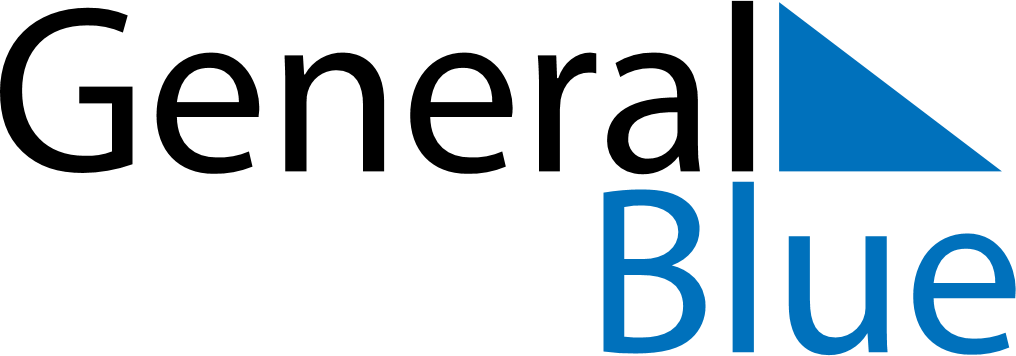 February 2026February 2026February 2026February 2026SloveniaSloveniaSloveniaMondayTuesdayWednesdayThursdayFridaySaturdaySaturdaySunday123456778Prešeren Day, the Slovenian Cultural Holiday910111213141415Carnival161718192021212223242526272828